SERVICE SCHEDULE for July 17, 2022Announcements for the Week   	Darryl Griffing	Morning Service			Evening ServicePrayer- Darryl Griffing			Prayer- Darryl Griffing	Song Leader- Mark Tally		Song Leader- Curran LaChappelle-- Comments – Ben Wofford		Comments – Andy Fuller-- Assisting – Ron Bailey		Communion – Ben Wofford-- Assisting – Cliff Davis-- Assisting – Brandon Esque-- Assisting – Eli Hickey-- Scripture – Josiah Phillips		Scripture – Dan WoodwardClosing Prayer- Dan Woodward	Closing Prayer- Ron BaileyWednesday Night – July 20, 2022First Prayer– Brandon EsqueSong Leader – Buck PhillipsInvitation – Eli HickeyClosing Prayer – Andy FullerJuly 24 Evening Service – Eli HickeyUpcoming AssignmentsGood Thoughts LIFE 101: It’s a course everyone takes. How well one does depends on the individual. It’s possible to fail this class as well as pass it. Class exercises include: Success and Failure. Disappointment and Satisfaction. Gain and Loss. Some will be required to take extra courses: Pain and Discomfort. Tragic Events and Trials. Persecution and Ostracized. All of this in an environment where there may be sudden or unexpected changes encountered. Failure to learn can cause one to look for someone or something to blame, including God. - Ron AdamsSchedule of ServicesSunday:  a.m. & 5 p.m. Wednesday: 7:00 p.m.This bulletin is published weekly. Edited by Bill McIlvain.Send any articles for the bulletin to Preacher@covingtonchurchofchrist.comVisit us on the web: www.covingtonchurchofchrist.com9441 Bypass,  --- [770] 787-1119Elders:  Jason LaChappelle, Bill McIlvainDeacons: Cliff Davis, Darryl Griffing, Buck PhillipsJuly 17, 2022Kings, Pharaohs, and Other Rulers1. What much-married king is considered the author of the Song of Songs?2. What Philistine king did David seek refuge with when he fled from Saul?3. What king of Tyre sent cedar logs and craftsmen to King David?4. What king wanted to see miracles when the arrested Jesus was sent to him?Bearing Patience That Glorifies God By Edwin CrozierBecause we want to be Christ’s disciples, we strive to bear God-glorifying fruit [John 15:8]. Patience not only glorifies God, but provides some extraordinary long term benefits for us.  James said that when we allow patience to run its course, we become complete [James 1:2-4]. Through patience, we inherit God’s promises [Hebrews 6:12] and eternal life [Romans 2:7]. When we think of patience, we typically think of having the ability to wait our turn.  Whether playing a game or standing in the Wal-Mart checkout line, we pride ourselves on being able to wait patiently. Bearing Patience That Glorifies God ContinuedThat is a wonderful characteristic, but is only the tip of the iceberg which is God-glorifying patience.  Take note of the several facets of God-glorifying patience. Certainly, patience involves waiting. James 5:7-8 advises us to wait on God, as the farmer waits for both early and latter rains. Longsuffering and patience are synonyms because they mean waiting while suffering.  Consider a number of passages that link the two ideas –Romans 12:12, 2 Corinthians 6:4, 2 Thessalonians 1:4, James 1:2-4, James 5:10, 1 Peter 2:20.Interestingly, we might be likely to think that this suffering all comes in the form of persecution.  However, notice 1 Peter 2:20 again.  There the Christian suffered not because of Christianity, but because he was a good slave with a particularly harsh master.  He was told to take the beatings patiently because that was commendable before God. God-glorifying patience means enduring suffering with joy.  In James 1:2-4, James said to count our trials all joy.  Clearly this is a difficult aspect of patience.  Yet, James says that instead of mourning our difficult circumstances, we ought to find joy in them, knowing they will make us stronger and more like Jesus. Finally, God-glorifying patience is not just waiting around.  Being patient means actively doing good [Romans 2:7].  The amazing side of this is that we may well be suffering because we did good in the first place.  Yet God says we must keep on doing what is right, no matter what we suffer. To sum it all up, we glorify God through patience when we joyfully continue doing what is right while suffering, especially when we are suffering because we did what was right. If we were focusing on ourselves, we would probably cut and run.  After all, who wants to suffer?  But we want to glorify God.  We must bear patience.  How much patience will we bear this week?  Transformers By Al Diestelkamp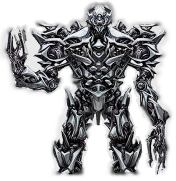 If you haven't seen the movie Transformers, you've probably seen the commercials for it, and if you've been around children you've likely been introduced to the toys that inspired the movie. What appears to be one thing, when manipulated turns into something completely different.The apostle Paul, in writing to the Christians in Rome urged them to "be transformed by the renewing of your mind" (Romans 12:2). So, in one sense we should all be transformers.However, a Christian must be quite different from the toy, which is able to be changed back to its original form at the whim of the child in whose hands it is found. The Christian, after being transformed must remain a "new creation" [2 Corinthians 5:17] Therefore, if anyone is in Christ, he is a new creation. The old has passed away; behold, the new has come. [Ephesians 4:17-24] Now this I say and testify in the Lord, that you must no longer walk as the Gentiles do…  19They have become callous and have given themselves up to sensuality, greedy to practice every kind of impurity.  20But that is not the way you learned Christ!— 21assuming that you have heard about him and were taught in him, as the truth is in Jesus,  22to put off your old self, which belongs to your former manner of life and is corrupt through deceitful desires,  23and to be renewed in the spirit of your minds,  24and to put on the new self, created after the likeness of God in true righteousness and holiness.  He will no longer allow the world to manipulate him back into his former self.The church member (I wouldn't call him a Christian) who appears to be spiritual and righteous on Sunday, but is worldly during the week, or in different surroundings, has become a transformer of the worst kind--a hypocrite.Answers from page 11. Solomon [Song of Solomon 1:1]2. Achish of Gath [1 Samuel 21:10]3. Hiram [2 Samuel 5:11]4. Herod [Luke 23:8] JulyCommunionCleaning17LaChappellePlease Be Considerate24K. FullerClean the area around your seat